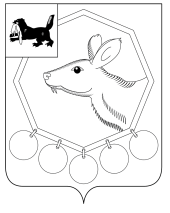 27.06.2022 № 114п/22РОССИЙСКАЯ ФЕДЕРАЦИЯИРКУТСКАЯ ОБЛАСТЬМУНИЦИПАЛЬНОЕ ОБРАЗОВАНИЕ «БАЯНДАЕВСКИЙ РАЙОН»МЭРПОСТАНОВЛЕНИЕО ВНЕСЕНИИ ИЗМЕНЕНИЙ В СОСТАВ МЕЖВЕДОМСТВЕННОЙ КОМИССИИ ПО ПРОФИЛАКТИКЕ ПРАВОНАРУШЕНИЙ ПРИ АДМИНИСТРАЦИИ МУНИЦИПАЛЬНОГО ОБРАЗОВАНИЯ «БАЯНДАЕВСКИЙ РАЙОН»В целях профилактики правонарушений на территории муниципального образования «Баяндаевский район», руководствуясь ст. ст. 33, 48 Устава муниципального образования «Баяндаевский район»,ПОСТАНОВЛЯЮ:1. Внести изменения в постановление мэра от 12.11.2019 №209п/19 и утвердить состав межведомственной комиссии по профилактике правонарушений при администрации МО «Баяндаевский район» (Приложение №2).4. Настоящее постановление подлежит официальному опубликованию в газете «Заря» и на сайте МО «Баяндаевский район» в информационно-телекоммуникационной сети «Интернет».5. Контроль за исполнением настоящего постановления возложить на заместителя мэра МО «Баяндаевский район» Кащеева Е.М.Мэр  МО «Баяндаевский район»А.П. ТабинаевПриложение №2 к постановлению мэра от 27.06.2022 г. №114п/22Состав межведомственной комиссии по профилактике правонарушений при администрации МО «Баяндаевский район»1. Кащеев Евгений Михайлович – заместитель мэра МО «Баяндаевский район» - председатель комиссии;2. Сопходоев Алексей Владиленович – начальник Юридического отдела администрации МО «Баяндаевский район» – заместитель председателя комиссии;3. Бузинаева Виктория Павловна – ответственный секретарь по обеспечению деятельности административной комиссии при администрации МО «Баяндаевский район» - секретарь комиссии;         Члены комиссии:4. Торноева Надежда Филипповна – начальник Отдела культуры администрации МО «Баяндаевский район»;5. Миронова Оксана Львовна – начальника Управления образования администрации МО «Баяндаевский район»;6. Борхонова Алла Петровна - секретарь Комиссии по делам несовершеннолетних и защите их прав администрации МО «Баяндаевский район»;7. Борхонова Дарима Валерьевна – начальник ОУУП и ПДН ОП (дислокация п. Баяндай) МО МВД России «Эхирит-Булагатский» (по согласованию) – член комиссии;8. Хинхаев Степан Петрович – старший инспектор Эхирит-Булагатского межмуниципального филиала ФКУ УИИ ГУФСИН РФ по Иркутской области (дислокация с. Баяндай) (по согласованию);9. Халапханова Надежда Александровна – врио начальника  Миграционного пункта ОП №1 (д.с. Баяндай) МО МВД России «Эхирит-Булагатский» (по согласованию);10. Мантатова Эльвира Алексеевна – главный врач ОГБУЗ Баяндаевская РБ (по согласованию);11. Вахрамеев Борис Владимирович – главный редактор газеты «Заря» (по согласованию);12. Имеев Анатолий Мантотович – глава МО «Ользоны» (по согласованию); 13. Андреянов Захар Иванович – глава МО «Баяндай» (по согласованию);14. Синкевич Виктор Викторович – глава МО «Тургеневка» (по согласованию);15. Самодуров Владимир Викторович – глава МО «Половинка» (по согласованию);16. Емнуев Герман Гаврилович – глава МО «Нагалык» (по согласованию);17. Сахаев Вячеслав Гаврилович – глава МО «Курумчинский» (по согласованию);18. Хушеев Василий Батюрович – глава МО «Кырма» (по согласованию);19. Педранов Игорь Геннадьевич – глава МО «Люры» (по согласованию);20. Булгатова Наталья Прокопьевна – глава МО «Гаханы» (по согласованию);21. Рябцев Сергей Дмитриевич – глава МО «Васильевск» (по согласованию);22. Багинов Александр Владимирович – глава МО «Покровка» (по согласованию);23. Дудкин Владимир Александрович – глава МО «Хогот» (по согласованию).